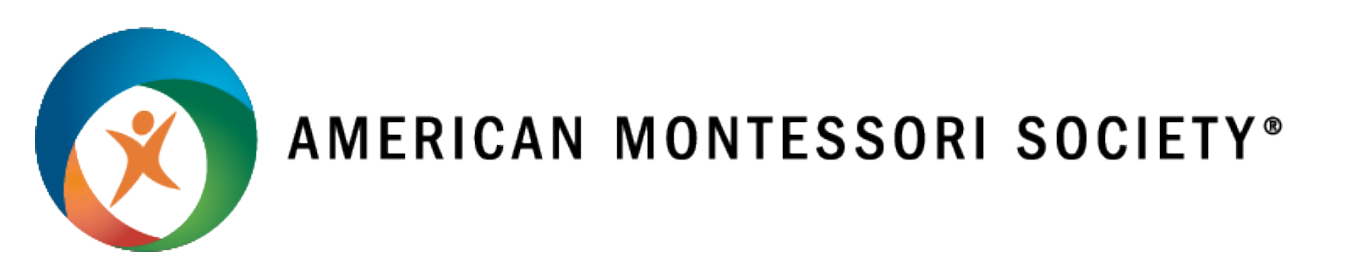 CALL FOR POSTER PROPOSALS Application Deadline: September 15, 2020The AMS 13th Annual Research Poster Session takes place during The Montessori Event 2021, which will be held virtually, March 5 – 6. Upon completion of this form, you will receive an email confirmation. Notification of a decision will be in November 2020. Please direct any questions regarding the application to research@amshq.org.POSTER TITLE:ABOUT THE MAIN PRESENTERFull Name of Applicant Professional degree. Abbreviation, please. (e.g., PhD, MEd)Email Phone Number Current Job Title Current Place of Employment (full and complete name) City, State or City, Country (if not U.S.) of place of employmentAre you currently a member of the AMS Board of Directors? Are you a current member of any AMS committees or commissions? If yes, details, please.Are you the recipient of an AMS award, grant, or scholarship? If yes, details, please.Do you hold Montessori credentials? If yes, program level and issuing organization (AMS, AMI, etc.)Is there anything else about you, professionally, that you would like to share? For example, other awards, books authored.ABOUT THE CO-PRESENTERCo-Presenter Full NameProfessional degree. Abbreviation, please. (e.g., PhD, MEd)Co-Presenter EmailCo-Presenter Phone NumberCo-Presenter Current Job TitleCurrent Place of Employment (full and complete name)City, State or City, Country (if not U.S.) of place of employmentPOSTER INFORMATIONTitle of your research posterProvide brief discussion of the literature informing your work including references.What are your research questions?Indicate your study typeDescribe your participants/sample. What data will you be collecting?Describe the instruments used in your study and your data collection procedures. If data collection is not yet complete, indicate when data collection will conclude.Describe your data analysis methods.How will you deal with issues of validity?Describe the limitations of your study.Provide a summary of your findings. What are the implications of this research for Montessori theory and practice?Does your poster involve a product or service? If yes, please explainPRESENTER & CO-PRESENTER QUALIFICATIONS Poster Session Attendance: Authors of accepted research posters will receive a complimentary registration to The Montessori Event 2021. By submitting a poster, you are indicating your willingness to attend a virtual poster session in order to provide interactive discussion about your research with attendees.